Skema til indgivelse af høringssvar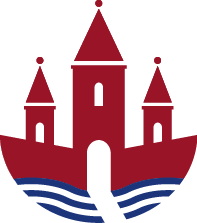 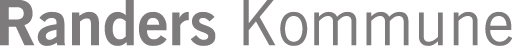 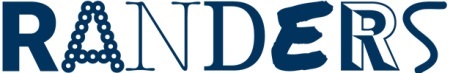 Politisk indstilling Indsæt høringssvar 1At tildelingsmodellen med følgende fire elementer indføres med virkning fra den 1. januar 2024:a. Grundtildeling (tildeling til minimumsnormeringer)b. Tildeling til tidlig indsatsc. Tildeling til ledelse og administrationd. Tildeling til drift.I bedes angive, hvorvidt I er enige i, at de fire elementer er dækkende for opbygningen af tildelingsmodellen: 2Indstilling vedrørende grundtildeling:At der i grundtildelingen indføres en minimumstildeling svarende til 20 enheder (1 børnehavebarn = 1 enhed, 1 vuggestuebarn = 2 enheder). Minimumstildelingen har til formål at understøtte udmøntningen af minimumsnormeringer på institutionsniveau i små institutioner med under 20 enheder.I bedes angive, hvorvidt I er enige i en minimumstildeling svarende til 20 enheder:3Indstilling vedrørende tildeling til tidlig indsats:At der besluttes en model for tildeling til tidlig indsats:Tildelingsmodellen tildeler midler til tidlig indsats med afsæt i en opdateret socioøkonomisk fordelingsnøgle, ellerTildelingsmodellen tildeler midler til tidlig indsats med afsæt i en faglig vurdering.I bedes angive, hvorvidt I er enige i model a, b, eller en tredje model: 4Indstilling vedrørende tildeling til ledelse og administration:At tildelingsmodellen tildeler midler til ledelse med afsæt i en fordelingsnøgle baseret på antal medarbejdere.I bedes angive, hvorvidt I er enige i, at tildelingsmodellen tildeler midler til ledelse med afsæt i en fordelingsnøgle baseret på antal medarbejdere:5Indstilling vedrørende tildeling til drift:At tildelingsmodellens konsekvenser for aftaleenhedernes særtildelinger tages til efterretning.I bedes angive, hvorvidt I er enige i tildelingsmodellens konsekvenser for særtildelinger: 6At tildelingsmodellen udmøntes med en 2-årig indfasningsperiode, hvor aftaleenhederne tildeles lønbudget beregnet ud fra de faktiske lønudgifter (model C), ogI bedes angive, hvorvidt I er enige i, at tildelingsmodellen udmøntes med en 2-årig indfasningsperiode, hvor aftaleenhederne tildeles lønbudget beregnet ud fra de faktiske lønudgifter (model C):7At tildelingsmodellen efter indfasningsperioden udmøntes som grundindretning (model A), hvor aftaleenhederne tildeles lønbudget beregnet ud fra en gennemsnitsløn.I bedes angive hvorvidt tildelingsmodellen efter en indfasningsperiode udmøntes som model A, model B eller model C: 8At der oprettes en central pulje på 1 mio. kr. årligt til efteruddannelse målrettet tidlig indsats.I bedes angive hvorvidt I er enige i, at der oprettes en central pulje på 1 mio. kr. årligt til efteruddannelse målrettet tidlig indsats: